GENERAL FEDERATION of WOMEN’S CLUBS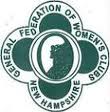 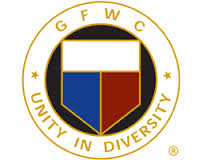 NEW HAMPSHIRE             Grants CommitteePurpose and Vision Statement: 	To create a responsive system for allocating charitable funds available for distribution throughout the GFWC NH organization made available through partnership with the NH Racing and Charitable Gaming Commission.  Funds will be used for promoting and boosting the overall health, growth and branding of the organization. GFWC NH Grant ApplicationName of Club:___________________________________ 	Date of Request: _________________Club Contact Person: 	___________________________	Email:	___________________________	Phone: ______________________________	Address _______________________________	Town _______________________Zip______ Title of Project or Purpose____________________________________________________________  Amount of Grant Requested_____________________________________ Has your club received any previous grants?  If so, please note dates. __________________________On a separate page, please describe project’s impact on the community, your club and/or GFWC NH.   Attach a copy of your club’s current budget and a recent bank statement to this application. ……………………………………………………………………………………………………………………………………………………………….We understand clubs that receive grants are expected to abide by the following conditions:Use GFWC branding wherever applicable in the process of the projectProvide a summary of the results of the project to the GFWC NH Grant’s Committee within two months of completionSubmit a report through GFWC NH’s annual reporting process (including number of members who participated; number of volunteer hours; amount of grant plus any additional funds the club contributed; goods in kind contributed)Use the grant funds within one calendar year of the awardSend a representative of the club to accept the grant at the GFWC NH State meeting.If asked, be willing to have a club representative speak at a GFWC NH State meeting about the outcomes of the grant._________________________________		____________________________________Signature of Club President				Signature of Club Co-President (if applicable)Submit this form, preferably by email, to the GFWC NH Committee c/o info@gfwcnh.org :    Additional InformationGrant requests will be reviewed in light of how well they meet the Grants Committee mission statement.  Extra weight will be given to requests that meet any of the criteria listed below. (We do not expect that each grant application will meet all of the criteria)Criteria for Judging Grant RequestsGFWC Branding Logo						Benefits a new club Benefits a small club Benefits a club with limited finances Promotes GFWC Membership Promotes GFWC Leadership Promotes GFWC Communications & Public Relations Supports GFWC Community Service Programs, Affiliates or Advancement Areas Supports GFWC NH President’s Project Widespread impact (local, district, state) Plans are realistic/and/or sustainable Club has not received a GFWC NH grant more than one other cycle during the past fiscal year Club has not received funding from another source for its application project(s) Involves collaboration with other GFWC NH clubsIndicates how GFWC and/or GFWC NH branding will be used for grant project. Club currently uses GFWC branding consistently Club is offering matching funds